Трудова діяльністьБІОГРАФІЧНА ДОВІДКАГРАДІЛЬ Андрій ІвановичБІОГРАФІЧНА ДОВІДКАГРАДІЛЬ Андрій Іванович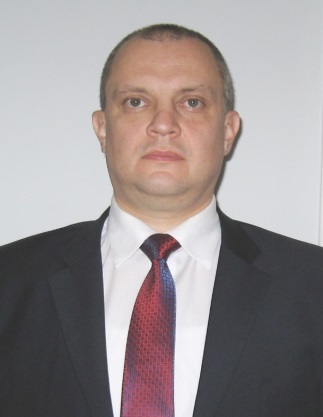 Працює на посадізаступника голови обласної державної адміністрації з питань розвитку економіки, фінансів, туризму, курортів, інвестиційної діяльності, децентралізації та аудиту з                    04 січня 2022 рокузаступника голови обласної державної адміністрації з питань розвитку економіки, фінансів, туризму, курортів, інвестиційної діяльності, децентралізації та аудиту з                    04 січня 2022 рокуГромадянствоУкраїнаУкраїнаЧисло, місяць і рік народження01 квітня 1973 року 01 квітня 1973 року Місце народженням.Херсон м.Херсон Освітаповна вища‚ магістр, 2008 р., Національна академія державного управління при Президентові України, «Державне управління», Управління суспільним розвитком;повна вища‚ магістр, 2008 р., Національна академія державного управління при Президентові України, «Державне управління», Управління суспільним розвитком;повна вища‚ 1995 р., Херсонський індустріальний інститут, «Бухгалтерський облік, контроль і аналіз господарської діяльності», економістповна вища‚ 1995 р., Херсонський індустріальний інститут, «Бухгалтерський облік, контроль і аналіз господарської діяльності», економістНауковий ступінь, вчене званнякандидат економічних наук, доценткандидат економічних наук, доцентВолодіння мовамиукраїнською‚ російською - вільно; англійською - читає і розмовляєукраїнською‚ російською - вільно; англійською - читає і розмовляєНагороди, почесні званняне маєне маєПрийняття Присяги Ранг державного службовця17 березня 2005 року4 ранг 17 березня 2005 року4 ранг Загальний стаж26 років 1 місяць 18 днів26 років 1 місяць 18 днівСтаж державної служби 12 років 1 місяць 9 днів12 років 1 місяць 9 днівДепутат радине обирався не обирався Стягненняне маєне має08.1995-10.1997ревізор І категорії контрольно-ревізійного відділу, Херсонська обласна дирекція Акціонерний комерційний агропромисловий банк «Україна», м. Херсон;10.1997-07.1998економіст І категорії відділу кредитних ресурсів та депозитів, Херсонська обласна дирекція Акціонерний комерційний агропромисловий банк «Україна», м. Херсон;07.1998-06.1999провідний економіст відділу кредитних ресурсів та депозитів, Херсонська обласна дирекція Акціонерний комерційний агропромисловий банк «Україна», м. Херсон;06.1999-09.1999головний економіст відділу кредитних ресурсів та депозитів, Херсонська обласна дирекція Акціонерний комерційний агропромисловий банк «Україна», м. Херсон;09.1999-06.2000начальник операційного відділу, Херсонська обласна дирекція Акціонерний комерційний агропромисловий банк «Україна», м. Херсон;06.2000-02.2001виконуючий обов’язки заступника начальника, Херсонське обласне управління відкритого акціонерного товариства «Державний ощадний банк України», м. Херсон;02.2001-02.2002заступник начальника, Херсонське обласне управління відкритого акціонерного товариства «Державний ощадний банк України», м. Херсон;09.2003-03.2005директор Херсонської філії, закрите акціонерне товариство  «СК «Мега-гарант» (за сумісництвом), м. Херсон;02.2002-03.2005директор Херсонської філії, відкрите акціонерне товариство «Мегабанк», м. Херсон;03.2005-07.2010заступник голови, Херсонська обласна державна адміністрація, м. Херсон;09.2007-05.2012доцент кафедри податкової та бюджетної політики, Херсонський національний технічний університет,                      м. Херсон;06.2012-12.2015начальник, Управління Національного банку України в Херсонській області, м. Херсон;01.2016-02.2017представник Національного банку України в Херсонській області, м. Херсон;03.2017-08.2019заступник Міністра фінансів України, м. Київ;10.2019-04.2020начальник управління внутрішнього аудиту, Адміністрація      Державної кримінально-виконавчої служби України, м.Київ;10.2019-05.2021доцент кафедри публічного управління та адміністрування,      Інститут підготовки кадрів Державної служби зайнятості України, м. Київ;06.2021-12.2021професор кафедри публічного управління та адміністрування, Інститут підготовки кадрів Державної служби зайнятості України, м.Київ;01.2022-по цей          часзаступник голови, Херсонська обласна державна адміністрація, м. Херсон;